Busto Arsizio, 01/06/2017Agli alunni della classe  2GOGGETTO: variazione orarioSi comunica che il giorno lunedì 5 giugno 2017     le lezioni della classe 2G   inizieranno alle 10.15La lezione della prof.ssa Zantomio si terrà alla terza ora anziché alla prima                                                                             Per la Dirigenza	                                                                Daniela Paludetto-------------------------------------------------------------------------------------------------------------------------   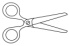 Da riconsegnare alla scuola  Nome  ……………………… Cognome ……………………….. Classe …….. dell’alunno/aSi comunica che il giorno lunedì 5 giugno 2017     le lezioni della classe 2G   inizieranno alle 10.15La lezione della prof.ssa Zantomio si terrà alla terza ora anziché alla prima                                                                Firma di un genitore per presa visione                                                      --------------------------------------------------                                            	